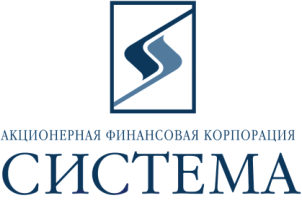 Регламент проведения сбора коммерческих предложений на изготовление и поставку полиграфической продукции  для нужд ОАО АФК «Система» в соответствии с техническим заданием  на поставкуОрганизатором проведения торгов назначается компания-оператор ЗАО «Сбербанк-АСТ».Условия проведения: открытые электронные торги.Порядок и форма извещения участников:  - письменное уведомление по электронной почте, - устное уведомление.Коды доступа на электронные торги компании-участники присваивают себе самостоятельно, заполняя «Заявку поставщика на регистрацию в системе» на http://afk.com.sberbank-ast.ru. При возникновении вопросов по техническому функционалу ЭТП просьба обращаться к ответственному менеджеру ЗАО "Сбербанк-АСТ" Змеева  Анастасия Борисовна, Телефон: +7 (495) 787-29-99 доб. 333; abzmeeva@sberbank-ast.ru.Основное время проведения: «8» февраля 2013 года с 12:00 до 13:00 (по московскому времени).Начало и окончание времени проведения торгов определяется по времени сервера http://afk.com.sberbank-ast.ru, на котором размещена электронная торговая площадка.Торги проводятся с продлением, шаг продления – 15 минут: первое продление – автоматическое, условие последующих продлений – любое понижение ставки хотя бы по одной позиции заявки от лучшего предложения во время продления.Процедура продления: в 12:45 по московскому времени фиксируются лучшие ставки по каждой  позиции, и торги продлеваются на 15 минут автоматически до 13:00. Через 15 минут, в 13:00, лучшие ставки по каждой позиции фиксируются повторно. Если хотя бы по одной позиции заявки лучшие ставки (на 13:00) снизились по сравнению с предыдущей фиксацией ставок (на 12:45) , то торги продлеваются, иначе – закрываются. Число продлений не ограничено, и торги продлеваются до тех пор, пока существует разница фиксируемых лучших ставок. Торги закрываются по истечении срока продления, если в этот период условие продления не выполнилось.Валюта выставляемых цен – российский рубль; стартовая цена торгов задается; шаг изменения (снижения) цены задается и соответствует 0,5% или более от лучшего ценового предложения; запрещается выставление одинаковых лучших цен несколькими участниками по позиции.Первая внесенная в систему ставка каждого участника может приниматься независимо от шага снижения цены. При внесении последующих ставок в системе начинает действовать ограничение шага снижения ставки.В процессе проведения торгов участникам доступна информация о лучшей цене без наименования участника, предлагающего данную цену.Цены должны быть указаны в валюте выставляемых цен  с НДС 18%, с учетом всех налогов, сборов, таможенных и других обязательных платежей,   все расходы по изготовлению товара, перевозку, страхование,  доставку к месту нахождения  Заказчика, всех погрузочно-разгрузочных работ (в т.ч. занос товара на склад Заказчика или к месту его хранения), и другие обязательные платежи. Фиксированная цена, полученная в ходе проведения торгов, изменению не подлежит в течение срока действия договора. Обращаем Ваше внимание, что подача предложений, проводится путем снижения начальной максимальной стоимости договора (итоговой цены). При заключении договора с Победителем цена за единицу товара определяется путем уменьшения максимальной цены за единицу товара, указанной в спецификации на коэффициент снижения, полученный в ходе подаче предложений от начальной максимальной стоимости договора (итоговой цены).Подписанный регламент (скан), анкета Участника (скан),  товарная спецификация с указанием  качественных и количественных характеристик товара, заверенные печатью организации высылаются по  e-mail: patrina@sistema.ru, не позднее 8 февраля января 2013г. 10.00 по мск. времени.Товарная спецификация на поставку подается по следующей форме:Решение о заключении договора по итогам проведенных электронных торгов принимается Заказчиком самостоятельно, по совокупности оценочных критериев участников торгов.В целях безопасности при 15-минутном бездействии поставщика (не вносятся ставки или не обновляется страница) авторизованное соединение прерывается, после чего необходимо логин и пароль вводить снова.Для обновления страницы нажимается клавиша F5 или комбинация клавиш Ctrl+F5.Участие в торгах для поставщиков бесплатное.В течение двух часов после закрытия торгов участники должны подтвердить проставленные цены на момент закрытия торгов, направив  отчет-распечатку участника, заверенную подписью руководителя и печатью организации, по  e-mail: patrina@sistema.ru. Отказы от заявленных цен принимаются только в письменном виде.С регламентом ознакомлен, технический порядок участия в электронных торгах понятен:__________________________________________________________________________                                          Наименование организации-участника торгов__________________________________________________________________________              Должность и подпись с расшифровкой ответственного лица участника торгов№Наименование товараОписание потребительских свойств, технических характеристикиЕд. измеренияКол-во 1Бланк - Выписка из протокола Совета Директоров с логотипом Корпорации, титулФормат А4, 2 полосы, бумага Верже белая 120 гр, красочность 1+0 (синий пантон), способ печати – офсетный.шт.5001.аБланк - Выписка из протокола Совета Директоров, основной Формат А4, 2 полосы, бумага Верже белая 120 гр, красочность 1+0 (синий пантон), способ печати – офсетныйшт.4 0002.Бланк писем общий с логотипом, адресом Корпорации, номером и датой (с нумерацией)Формат А4, 2 полосы, бумага Верже белая 120 гр, красочность 1+0 (синий пантон), способ печати – офсетныйшт.2 0002.аБланк писем официальных лиц Корпорации с логотипом и адресом Корпорации, с указанием  должности официального лица, на русском языке, размещение печати в левом верхнем углу (с нумерацией) Формат А4, 2 полосы, бумага Верже белая 120 гр, красочность 1+0 (синий пантон), способ печати – офсетныйшт.4 0002.бБланк писем общий с логотипом, адресом Корпорации на английском языкеФормат А 4, 2 полосы, бумага Верже белая 120 гр, красочность 1+0 (синий пантон), способ печати – офсетный, с нумерациейшт.1 0003.Бланк Приказа с логотипом Корпорации, словом ПРИКАЗ, номером и датойФормат А 4, 2 полосы, бумага Верже белая 120 гр, красочность 1+0 (синий пантон), способ печати – офсетныйшт.1 0004.Бланк Доверенности с логотипом и адресом КорпорацииФормат А4, 2 полосы, бумага Верже белая 120 гр, красочность 1+0 (синий пантон), способ печати – офсетныйшт.1 0005Листки для записи с логотипом и адресом Корпорации на фоне Кремля, общиеКубарик по 300 листков в блоке, формат 90*90 мм, бумага офсет 100 гр белая, красочность 1+0 (зеленый пантон), способ печати – офсетный. Клеевой слой по торцевой сторонешт. (блоков)206Листки для записи логотипом и адресом Корпорации на фоне Кремля, общиеСтикеры по 300 листков в блоке + подложка, формат 90*90 мм, бумага для блока - офсет 100 гр белая, красочность 1+0 (зеленый пантон), высота клеевого слоя 15 мм, бумага для подложки – офсет 100 гр бежевого цвета без запечатки, способ печати – офсетный. Клеевой слой наносится на оборотешт. (блоков)107.Бланки резолюций для записей с логотипом и адресом Корпорации на фоне Кремля, званием, должностью и ФИО Стикеры по 300 листков в блоке + подложка, формат 100*125 мм, бумага для блока - офсет 100 гр белая, красочность 1+0 (бордовый пантон), высота клеевого слоя 20 мм, бумага для подложки – офсет 100 гр бежевого цвета без запечатки, способ печати – офсетный. Клеевой слой наносится на оборотешт. (блоков)307.а.Бланки резолюций для записей для официальных лиц/руководителей с логотипом и адресом Корпорации на фоне Кремля, званием, должностью и ФИО Формат 100*125 мм, 2 полосы, бумага офсет 100 гр белая, красочность 1+0 (бордовый пантон), способ печати – офсетныйшт.20008.Блок бумажный белыйФормат 76*76 мм, бумага офсет 100 гр белая, без запечатки, без скрепления, упаковка в пачки по 100 листовшт. (листов)10008.аБлок бумажный белыйФормат 99*99 мм, бумага офсет 100 гр белая, без запечатки, без скрепления, упаковка в пачки по 100 листовшт (листов)15008.бБлок бумажный белыйФормат А5, бумага офсет 100 гр белая, без запечатки, без скрепления, упаковка в пачки по 100 листовшт (листов)20009.Блок бумажный цветнойФормат А4, бумага офсет 100 гр цветная, без запечатки, без скрепления, упаковка в пачки по 100 листовшт (листов)20009.аБлок бумажный цветнойФормат А5, бумага офсет 100 гр цветная, без запечатки, без скрепления, упаковка в пачки по 100 листовшт (листов)100010.Обложка картонная для переплетаОбложка картонная для переплеташт (листов)100011.Обложка пластиковая для переплетаФормат А5, пластик прозрачный глянцевый 0,2 мм, без запечатки, без скрепления, упаковка в пачки по 100 шт.шт (листов)50012.Конверты с логотипом КорпорацииФормат С4, бумага офсет 100 гр белая, с внутренней серой запечаткой, силиконовая лента по длинной стороне, красочность 1+0 (синий пантон), способ печати - офсетныйшт.200012.аКонверты с логотипом КорпорацииФормат Е65 (евро), бумага офсет 100 гр белая, с внутренней серой запечаткой, силиконовая лента по длинной стороне, красочность 1+0 (синий пантон), способ печати - офсетныйшт.100013.Телефонные справочники (общие) Формат А5. Обложка и подложка: 4 полосы, без запечатки, на обложке вырубное окно 70*90 мм, бумага Elation240 гр Синий кобальт «кожа». Блок: 100 полос, бумага офсетная 100 гр белая, красочность 1+1 (ч/б), способ печати – офсетный. Скрепление – черная металл. Пружина по длинной стороне (отверстия под пружину обязательно круглые)шт.50013.аТелефонные справочники (прямые номера) Формат А5. Обложка и подложка: 4 полосы, без запечатки, на обложке вырубное окно 70*90 мм, бумага Elation240 гр Синий кобальт «кожа». Блок: 100 полос, бумага офсетная 100 гр белая, красочность 1+1 (ч/б), способ печати – офсетный. Скрепление – черная металл. Пружина по длинной стороне (отверстия под пружину обязательно круглые)шт.10014.Папки "На подпись" с логотипом Корпорации, званием и должностью официального лица (кожаные) Формат 230*320 мм, кожа Бордо, 2 внутренних клапана, тиснение золотой фольгой 1+0шт.214.аПапки "На подпись" с логотипом Корпорации, званием и должностью официального лица (кожзам) Формат 230*320 мм, кожзам Бордо, 2 внутренних клапана, тиснение золотой фольгой 1+0шт.2Итого28 164